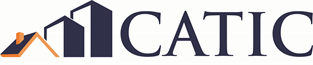 2019 CATIC Underwriting and Claims Counsel ConferenceMonday, June 3rd The Hartford ClubGrand Ball Room – 2nd FloorAGENDA 8:00				Continental Breakfast9:00 – 9:30			Welcome/Introduction/Remarks 				Anthony Lombardi, Jim Czapiga & Guy DeFrances9:35 – 10:30			Terrence Pricher, Esq. 				MA Board of Bar Overseers				Anne Littlefield, Esq.Shipman & Goodwin LLP				ETHICS DISCUSSION10:30 – 10:45 		BREAK10:45 – 12:00		Ed Claffy, PartnerMichael Cermak, AVP				Thompson Flanagan & Co LLC				CYBER LIABILITY, PROFESSIONAL LIABILITY FINANCIAL INSTITUTION BONDS12:00 – 1:15			LUNCH – MAIN DINING ROOM1:15 – 2:15 			Todd Lampert, Esq.				Lampert, Toohey & Rucci, LLC				Paul Swenson, Esq.  and John Scanlon, Esq.				CATIC Claims Department				CYBERSECURITY- TAKE A DIFFERENT PERSPECTIVE2:30 – 3:30 			David Perry, Branch Sales ManagerTerence Floyd, VP Community Relations Consultant				Wells Fargo Bank				TRENDS OVER NEXT 12 MONTHS, RATES, HOUSING MARKET, FORECAST3:30 – 4:00			Wrap Up Discussions				